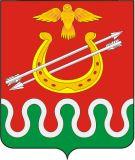 Администрация Большекосульского сельсоветаБоготольского районаКрасноярского краяПОСТАНОВЛЕНИЕ«29» декабря 2017 года	                 с. Большая Косуль	                               № 61-п Об отмене постановления от 22.07.2015 № 34 «Об образовании избирательных участков для проведения голосования и подсчета голосов избирателей на территории Большекосульского сельсовета Боготольского района»В соответствии со статьей 19 Федерального Закона от 12.06.2002 №67-ФЗ «Об основных гарантиях избирательных прав и права на участие в референдуме граждан Российской Федерации», Уставом Большекосульского сельсовета Боготольского районаПОСТАНОВЛЯЮ:1. Отменить постановление от 22.07.2015 № 34  «Об образовании избирательных участков для проведения голосования и подсчета голосов избирателей на территории Большекосульского сельсовета Боготольского района»2. Контроль за исполнением настоящего постановления возложить на Симон И.С. - заместителя главы Большекосульского сельсовета.3. Настоящее постановление опубликовать (обнародовать ) на досках информации 29.12.2017 года  и разместить на официальном сайте администрации Боготольского района (www.bogotol-r.ru) на странице Большекосульского сельсовета.4. Постановление вступает в силу в день, следующий за днем его официального опубликования. Глава Большекосульского сельсовета                              Т. Ф. Поторочина.